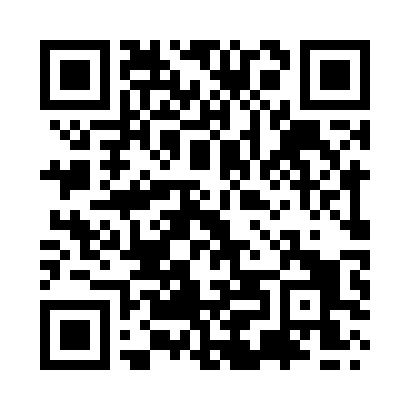 Prayer times for Bilbster, Highland, UKMon 1 Jul 2024 - Wed 31 Jul 2024High Latitude Method: Angle Based RulePrayer Calculation Method: Islamic Society of North AmericaAsar Calculation Method: HanafiPrayer times provided by https://www.salahtimes.comDateDayFajrSunriseDhuhrAsrMaghribIsha1Mon2:444:111:177:1110:2211:492Tue2:454:121:177:1110:2111:493Wed2:454:131:177:1110:2111:494Thu2:464:151:177:1010:2011:495Fri2:474:161:187:1010:1911:486Sat2:474:171:187:1010:1811:487Sun2:484:181:187:0910:1711:478Mon2:494:201:187:0910:1611:479Tue2:504:211:187:0810:1511:4610Wed2:504:231:187:0810:1311:4611Thu2:514:241:197:0710:1211:4512Fri2:524:261:197:0710:1111:4513Sat2:534:271:197:0610:0911:4414Sun2:544:291:197:0510:0811:4315Mon2:554:311:197:0510:0611:4216Tue2:564:331:197:0410:0511:4217Wed2:574:341:197:0310:0311:4118Thu2:584:361:197:0210:0111:4019Fri2:584:381:197:0210:0011:3920Sat2:594:401:197:019:5811:3821Sun3:004:421:197:009:5611:3722Mon3:014:441:196:599:5411:3723Tue3:024:461:196:589:5211:3624Wed3:034:481:196:579:5011:3525Thu3:044:501:196:569:4811:3426Fri3:054:521:196:559:4611:3327Sat3:064:541:196:539:4411:3128Sun3:074:561:196:529:4211:3029Mon3:094:581:196:519:4011:2930Tue3:105:001:196:509:3711:2831Wed3:115:021:196:489:3511:27